ΠΡΟΚΗΡΥΞΗ ΠΡΟΓΡΑΜΜΑ ΕΠΙΧΟΡΗΓΗΣΗΣ ΔΑΠΑΝΩΝ ΓΙΑ ΤΗΝ  ΚΑΤΟΧΥΡΩΣΗ ΔΙΠΛΩΜΑΤΩΝ ΕΥΡΕΣΙΤΕΧΝΙΑΣ (ΠΑΤΕΝΤΕΣ)Αθήνα, 6 Σεπτεμβρίου 2018Το Ίδρυμα Μποδοσάκη προκηρύσσει νέο πρόγραμμα επιχορήγησης δαπανών για την κατοχύρωση των πνευματικών δικαιωμάτων και των δικαιωμάτων ευρεσιτεχνίας (πατέντες) προϊόντων – αποτελεσμάτων καινοτόμου έρευνας, τα οποία δύνανται να αξιοποιηθούν εμπορικά, μέσω της ίδρυσης νέων επιχειρήσεων ή της εκμετάλλευσής τους από υφιστάμενες επιχειρήσεις. Στο πρόγραμμα, μαζί με το Ίδρυμα Μποδοσάκη, συμμετέχουν ως χρηματοδότες τα Κοινωφελή Ιδρύματα Ιωάννη Σ. Λάτση, Α.Γ. Λεβέντη και Ωνάση.  Στόχος του προγράμματος είναι η τόνωση της ελληνικής οικονομίας, μέσω της  δημιουργίας, ανάδειξης και υποστήριξης καινοτόμων επιχειρήσεων βασισμένων στα προϊόντα και τα αποτελέσματα της ποιοτικής καινοτόμου έρευνας που διεξάγεται στα Πανεπιστήμια και τα δημόσια ερευνητικά κέντρα της Ελλάδας. Το πρόγραμμα στοχεύει, ευρύτερα, στην ανάδειξη του ερευνητικού και επιχειρηματικού τομέα της Ελλάδας, ως ενός τομέα που δύναται να προσελκύσει επενδύσεις και να ενθαρρύνει τους Έλληνες ερευνητές να μείνουν και να δημιουργήσουν στην Ελλάδα.ΠΕΡΙΓΡΑΦΗ ΠΡΟΓΡΑΜΜΑΤΟΣΣτο πλαίσιο του προγράμματος παρέχεται χρηματοδότηση, κατόπιν αξιολόγησης και επιλογής (βλ. «Διαδικασία Επιλογής»), των υπηρεσιών για την προετοιμασία και την υποβολή αίτησης για τη λήψη  Διπλώματος Ευρεσιτεχνίας, καθώς και για την κατοχύρωση των πνευματικών δικαιωμάτων και των δικαιωμάτων βιομηχανικής ιδιοκτησίας στην Ελλάδα ή/και στο εξωτερικό. Η διαδικασία κατοχύρωσης θα υλοποιηθεί από συνεργαζόμενα με το Ίδρυμα Μποδοσάκη δικηγορικά γραφεία.Τα έξοδα διατήρησης των ως άνω δικαιωμάτων, μετά την αρχική κατοχύρωσή τους και την έκδοση των διπλωμάτων ευρεσιτεχνίας, δεν καλύπτονται από το πρόγραμμα.Παράλληλα, μέσω συνεργασίας με οργανισμούς που παρέχουν υποστηρικτικές υπηρεσίες σε νέες επιχειρήσεις, οι επιλεγέντες ερευνητές και ερευνητικές ομάδες θα λάβουν δωρεάν περαιτέρω υποστήριξη και καθοδήγηση στα πρώτα επιχειρηματικά τους βήματα. Προϋπόθεση συμμετοχής στο πρόγραμμα αποτελεί ότι τα δικαιώματα θα κατοχυρώνονται στα Ελληνικά Ανώτατα Εκπαιδευτικά Ιδρύματα (Πανεπιστήμια και Τ.Ε.Ι.), στα δημόσια Ερευνητικά Κέντρα και στους Έλληνες ερευνητές που διεξάγουν έρευνα σε αυτά, και ότι, σε περίπτωση εκχώρησης της εμπορικής εκμετάλλευσης των δικαιωμάτων σε τρίτους, θα εξασφαλίζεται η συμμετοχή των ελληνικών Α.Ε.Ι. και δημόσιων Ερευνητικών Κέντρων αυτών στα μελλοντικά κέρδη από την εμπορική εκμετάλλευσή τους κατά ποσοστό που καθορίζεται με την αίτηση συμμετοχής στο πρόγραμμα, με ελάχιστο όριο το πέντε τοις εκατό (5%).ΥΠΟΨΗΦΙΟΙΥποψήφιοι για συμμετοχή στο πρόγραμμα μπορούν να είναι Έλληνες ερευνητές και  ερευνητικές ομάδες που διεξάγουν έρευνα σε ελληνικά Ανώτατα Εκπαιδευτικά Ιδρύματα (Πανεπιστήμια και Τ.Ε.Ι.) και σε ελληνικά δημόσια ερευνητικά κέντρα.Οι επιστημονικοί τομείς της έρευνας δεν υπόκεινται σε περιορισμούς. Το αντικείμενο της έρευνας πρέπει να αφορά (α) προηγμένη τεχνολογία, για την οποία δεν υπάρχει ισχυρός ανταγωνισμός από το εξωτερικό, ή (β) πρακτικές εφαρμογές βασικής έρευνας (μεταφραστική έρευνα) με ήδη διαφαινόμενο προϊόν ή υπηρεσία που επιδέχεται προστασίας, για τις οποίες δεν υπάρχει ισχυρός ανταγωνισμός από το εξωτερικό.ΔΙΑΔΙΚΑΣΙΑ ΕΠΙΛΟΓΗΣ ΥΠΟΨΗΦΙΩΝ Οι υποψηφιότητες αξιολογούνται βάσει συγκεκριμένων κριτηρίων από Επιτροπή Επιλογής, η οποία αποτελείται από πρόσωπα από το χώρο των επενδύσεων, της βιομηχανίας, των επιχειρήσεων, καθώς και καταξιωμένους ερευνητές και ακαδημαϊκούς.  Κριτήρια επιλογής είναι τα παρακάτω:Η οικονομική και κοινωνική σημασία του προβλήματος που αποσκοπεί να επιλύσει η ευρεσιτεχνία - εφεύρεση.Η αποτελεσματικότητα της εφεύρεσης στην επίλυση του προβλήματος αυτού.Η διεθνής ανταγωνιστικότητα της εφεύρεσης. Η επιστημονική ικανότητα του ερευνητή ή της ερευνητικής ομάδας.Η εκτιμώμενη δυνατότητα εμπορικής εκμετάλλευσης της εφεύρεσης.Η εκτιμώμενη συμβολή της κατοχύρωσης στην εμπορική επιτυχία της εφεύρεσης.Οι αρχικώς επιλεγέντες υποψήφιοι θα κληθούν για συνέντευξη με την Επιτροπή Επιλογής, η οποία στη συνέχεια θα υποβάλει προς έγκριση τις προτάσεις της στη Διευθύνουσα Επιτροπή του προγράμματος, που συγκροτείται από εκπροσώπους των χρηματοδοτών του προγράμματος και εισηγείται σχετικά στο Διοικητικό Συμβούλιο του Ιδρύματος Μποδοσάκη για την τελική επιλογή. ΔΙΑΔΙΚΑΣΙΑ ΚΑΤΟΧΥΡΩΣΗΣ ΠΝΕΥΜΑΤΙΚΩΝ ΔΙΚΑΙΩΜΑΤΩΝ ΚΑΙ ΔΙΚΑΙΩΜΑΤΩΝ ΕΥΡΕΣΙΤΕΧΝΙΑΣΗ διαδικασία κατοχύρωσης υλοποιείται σε δύο στάδια:Πρώτο Στάδιο: κατά το στάδιο αυτό, αξιολογείται από τα συνεργαζόμενα δικηγορικά γραφεία η δυνατότητα έκδοσης διπλώματος ευρεσιτεχνίας και κατοχύρωσης των σχετικών δικαιωμάτων. Σε περίπτωση αρνητικής αρχικής αξιολόγησης, η αίτηση απορρίπτεται. Σε περίπτωση θετικής αξιολόγησης, ακολουθεί, σε δεύτερο στάδιο, η διαδικασία κατοχύρωσης της εφεύρεσης. Δεύτερο Στάδιο: κατά το στάδιο αυτό, ξεκινά η  διαδικασία για την κατοχύρωση των σχετικών με την εφεύρεση δικαιωμάτων ευρεσιτεχνίας. Στο πλαίσιο αυτό, οι ερευνητές/ερευνητικές ομάδες, σε συνεργασία με το Ίδρυμα Μποδοσάκη, θα είναι σε άμεση επαφή με τα συνεργαζόμενα δικηγορικά γραφεία, ώστε να εξασφαλίζεται ο συντονισμός και η παροχή των αναγκαίων εκατέρωθεν διευκρινήσεων. Οι ερευνητές που προκρίνονται σε αυτό το στάδιο θα λαμβάνουν, παράλληλα, υποστηρικτικές υπηρεσίες και καθοδήγηση στα πρώτα επιχειρηματικά τους βήματα από συνεργαζόμενους με το Ίδρυμα Μποδοσάκη οργανισμούς.ΑΙΤΗΣΗ ΣΥΜΜΕΤΟΧΗΣ ΣΤΟ ΠΡΟΓΡΑΜΜΑΟι ενδιαφερόμενοι θα πρέπει να συμπληρώσουν την φόρμα αίτησης που βρίσκεται στον ιστότοπο του Ιδρύματος Μποδοσάκη και να την υποβάλουν ηλεκτρονικά στο patents@bodossaki.gr, μαζί με τα ακόλουθα δικαιολογητικά: Ένα σύντομο επιχειρηματικό σχέδιο (βλ. παράρτημα της φόρμας αίτησης)Βιογραφικά των μελών της ομάδαςΣχέδια (εάν είναι απαραίτητο)Συμφωνητικό μεταξύ των πανεπιστημίων / ερευνητικών κέντρων και των ερευνητών / ερευνητικών ομάδων σχετικά με τον τρόπο εμπορικής εκμετάλλευσης της εφεύρεσης, συμπεριλαμβανομένου και του επιχειρηματικού σχήματος, και τη συμμετοχή ή/και τα δικαιώματα των πρώτων στα μελλοντικά κέρδη. Η διαδικασία υποβολής αιτήσεων ολοκληρώνεται στις 2 Νοεμβρίου 2018. Αιτήσεις που θα υποβληθούν μετά το πέρας της ημερομηνίας αυτής, καθώς και ελλιπείς αιτήσεις, δεν θα ληφθούν υπόψη.  ΠΛΗΡΟΦΟΡΙΕΣΓια συμπληρωματικές πληροφορίες και διευκρινήσεις, οι ενδιαφερόμενοι μπορούν να επικοινωνούν με το Ίδρυμα Μποδοσάκη μέσω email στην ηλεκτρονική διεύθυνση  patents@bodossaki.gr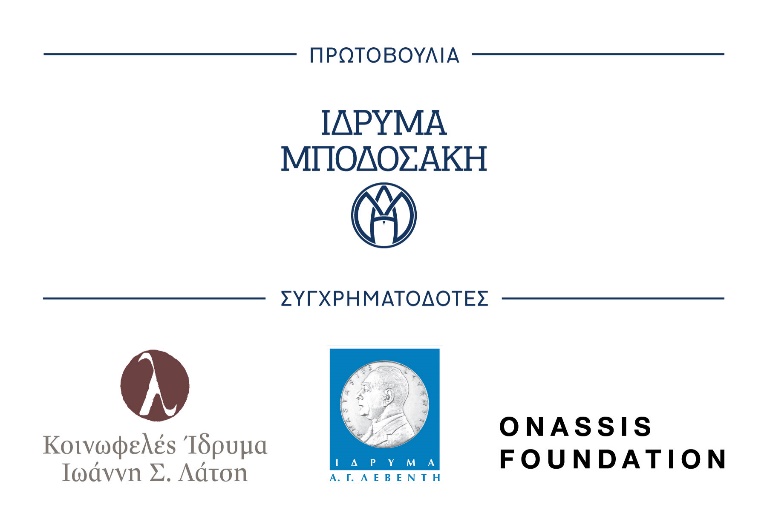 